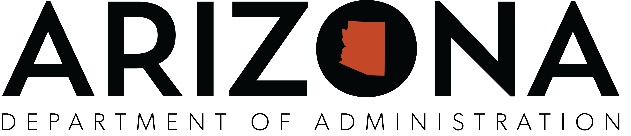 Arizona Set-Aside Procurement ProgramMeeting Minutes         March 29, 2018Attendance:Members Present:Jason Rutka Richard Monaco Lori Tuell Sue Kay Kneifel Carol CarrShana EllisKristen MackeyEdit: Brian Radecki Minutes:CALL TO ORDER  Jason Rutka called the meeting to order at 1:05 PM.ROLL CALL – Introduction of new committee member and committee members leaving.Lori Tuell and Sue Kay Kneifel are leaving the committee. Kristen is joining. Committee is in need of a member in the private business sector with experience employing those with disabilities. APPROVAL OF MINUTES Motion to approve 12/18/2017 Meeting Minutes- Motion Carries/ Approved. CNAID APPLICATION REVIEW – MY BLIND SPOT Motion to approve My Blind Spot to become a Cetrified Nonprofit Agency- motion carries/ Approved. SET-ASIDE TEMPLATES REVIEW & ADOPTION FLOWCHART – STATE SET-ASIDE PROCESS APPLICATION – CNAID CERTIFICATION (Blank) APPLICATION – CNAID RECERTIFICATION (Blank) FORM – REQEUST FOR FEASIBILITY REVIEW (Blank) INSTRUCTIONS – REQUEST FOR FEASIBILITY REVEW FORM FORM – SET-ASIDE PROPOSAL (Blank) INSTRUCTSION – SET-ASIDE PROPOSAL INSTRUCTIONS  EXCEL SHEET – PRODUCT COST ANALYSIS EXCEL SHEET – SERVICE COST ANALYSIS Motion to approve the adoption of the Set-Aside templates pending the changes made. –Motion carries/ approved.  Set-Aside Committee Public Meeting Notice Meeting Date:  December 18, 2017 CONTRACT EXTENSION & CONTRACT PROPOSAL REVIEWS: ADSPO14-069797 Motion to extend contract with Arizona Correctional Industries one-year to 04/20/2019 - Motion carries/ approved. ADSPO14-069818Motion to extend contract with Arizona Correctional Industries one-year to 04/20/2019 - Motion carries/ approved. ADSPO14-069824 Motion to extend contract with Arizona Correctional Industries one-year to 04/20/2019 - Motion carries/ approved. ADSPO15-087910Motion to extend contract with Arizona Correctional Industries one-year to 04/29/2019 - Motion carries/ approved. ADSPO17-155057 Motion to extend contract with Arizona Correctional Industries one-year to 03/31/2019 - Motion carries/ approved. ADSPO17-168122Motion to extend contract with Arizona Correctional Industries one-year to 04/17/2019 - Motion carries/ approved.ADSPO17-168208Motion to extend contract with Arizona Correctional Industries one-year to 04/17/2019 - Motion carries/ approved.ADSPO18-174897Motion to extend contract with Arizona Industries for the Blind one-year to 04/21/2019 - Motion carries/ approved.COMMITTEE COMMENTS AND SUGGESTIONS ACTION ITEM TRACKING & FUTURE AGENDA ITEMS CALL TO THE PUBLIC At this time, the subcommittee will hear comments from the public.  Members of the subcommittee may not discuss items that are not specifically identified on the agenda.  Therefore, pursuant to A.R.S. § 38-431.01(G), action taken as a result of public comment will be limited to directing staff to study the matter or scheduling the matter for future consideration and decision at a later date. ADJOURNMENTMeeting was adjourned at 3:13 PM. NEXT MEETINGJune 2018, specific date to be determined. For inclusion on the next regular agenda, contact Jason Rutka at (602) 542-8087. With prior notice Jason Rutka, committee members can appoint a proxy if they are unable to attend the meeting.  If you require special accommodations, please contact Jason Rutka at (602) 542-8087 at least three working days prior to the meeting. 	 	  	 	 	 	 	_________________________________________ 	 	  	 	 	 	 	Jason Rutka 	 	  	 	 	 	 	Chief Compliance Officer 	 	  	 	 	 	 	State Procurement Office (SPO) 